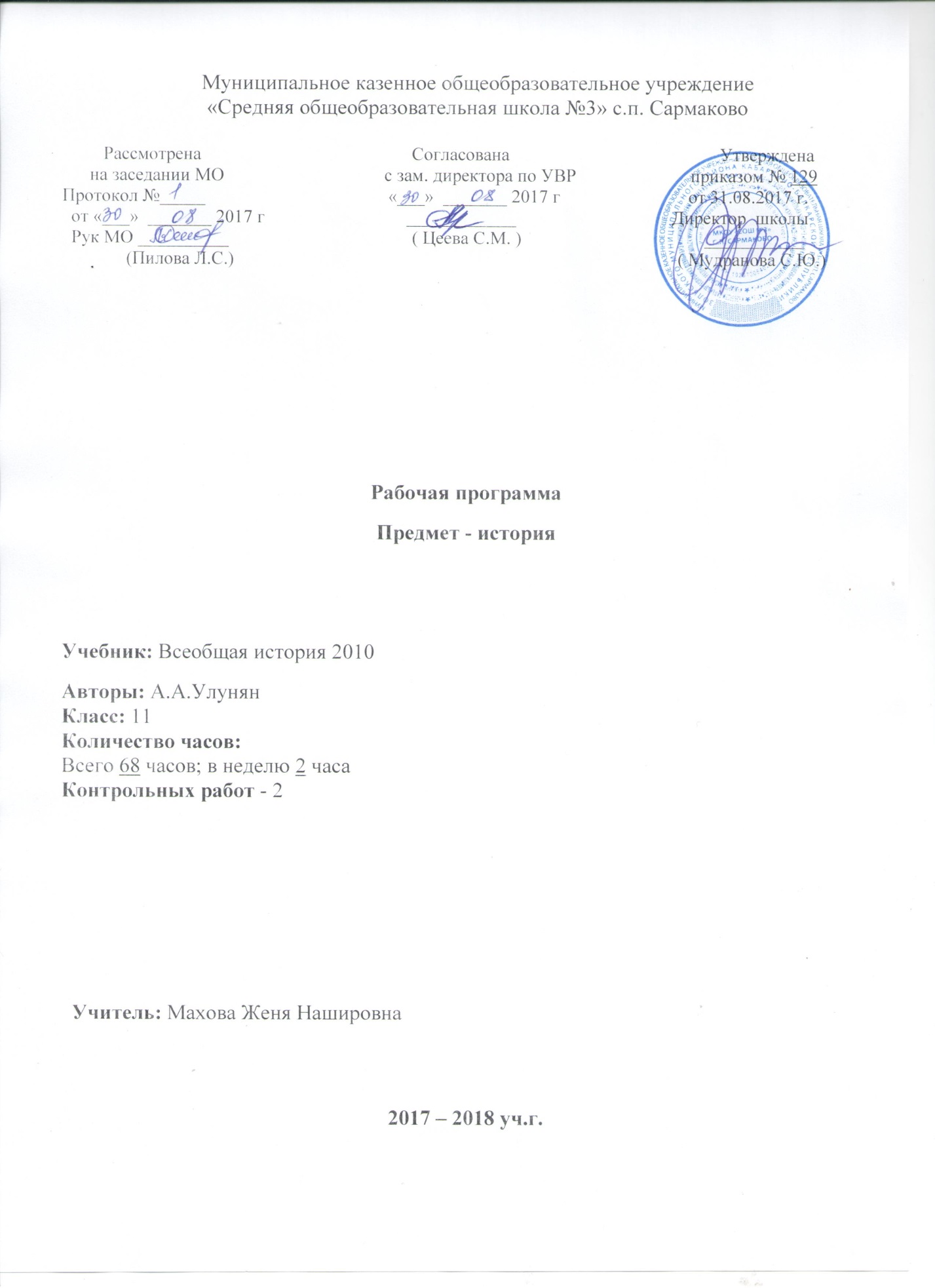 Рабочая программа по предмету история в 11 классеразработана  в соответствии с нормативно-правовыми и  инструктивно-методическими документами:	1.Федеральный компонент государственных-образовательных  стандартов (ФК ГОС-2004)	2. Приказ Минобрнауки  РФ от 31.03.2014 г. № 253 «Об утверждении федерального перечня учебников, рекомендованных к использованию при реализации имеющих государственную аккредитацию  образовательных программ начального общего, основного общего, среднего общего образования», с изменениями, внесенными приказом МОН РФ от 05.07 2017 г.  №629;	3.Авторская программа основного общего образования по истории под.ред. , А.А. Левандовский, 2012г, А.А. Улунян, 2010г.	4. Учебный план МКОУ  «СОШ№3» с.п. Сармаково на 2017-2018 учебный год.          5. Положение МКОУ «СОШ№3» о порядке разработки, рассмотрения и утверждения рабочих программ учебных предметов.	6. Основная образовательная программа основного общего образования МКОУ «СОШ№3» с. п. Сармаково на 2017-2018 учебный год.I.Требования к уровню подготовки учащихсяВ результате изучения истории на базовом уровне ученик должен знать/понимать:-основные факты, процессы и явления, характеризующие целостность и системность отечественной и всемирной истории;-периодизацию всемирной и отечественной истории;-современные версии и трактовки важнейших проблем отечественной и всемирной истории;-историческую обусловленность современных общественных процессов;-особенности исторического пути развития России, ее роль в мировом сообществе;уметь:-проводить поиск исторической информации в источниках разного типа; -критически анализировать источник исторической информации (характеризовать авторство источника, время, обстоятельства и цели его создания);-анализировать историческую информацию, представленную в разных знаковых системах (текст, карта, таблица, схема, аудиовизуальный ряд); -различать в исторической информации факты и мнения, исторические описания и исторические объяснения;-устанавливать причинно-следственные связи между явлениями, пространственные и временные рамки изучаемых исторических процессов и явлений; участвовать в дискуссиях по историческим проблемам, -формулировать собственную позицию по обсуждаемым вопросам, используя для аргументации исторические сведения;-представлять результаты изучения исторического материала в форме конспекта, реферата, рецензии, проекта;использовать приобретенные знания и умения в практической деятельности и повседневной жизни:-для определения собственной позиции по отношению к явлениям современной жизни, исходя из их исторической обусловленности;-критического восприятия получаемой извне социальной информации; -соотнесения своих действий и поступков окружающих, с исторически возникшими формами социального поведения;-осознания себя как представителя исторически сложившегося гражданского, этнокультурного, конфессионального сообщества, гражданина России.II. Содержание учебного предметаРоссия и мир в начале ХХ века      Социально-экономическое развитие. Национальный и социальный состав населения. Уровень социально-экономического развития. Многоукладность российской экономики. Роль государства в экономической жизни страны. Монополистический капитализм в России и его особенности. Экономический кризис и депрессия в 1900—1908 гг. Промышленный подъем 1913 гг. Отечественные предприниматели конца XIX — начала XX в. Рост численности рабочих. Особенности развития сельского хозяйства.       Политическое развитие. Политический строй России. Самодержавие. Николай II. Бюрократическая система. С. Ю. Витте, его реформы. Обострение социально-экономических и политических противоречий в стране. Рабочее движение. Крестьянские волнения. «Зубатовщина». Зарождение политических партий. Особенности их формирования. Организационное оформление и идейные платформы революционных партий. Эсеры (В. Чернов, Е. Азеф). Социал-демократы. II съезд РСДРП. Большевики и меньшевики (В. И. Ленин, Л. Мартов, Г. В. Плеханов). Эволюция либерального движения (П. Н. Милюков, П. Б. Струве).       Внешняя политика. Образование военных блоков в Европе. Противоречия между державами на Дальнем Востоке. Русско-японская война 1904—1905 гг.       В годы первой революции  Революция 1905—1907 гг.: предпосылки, причины, характер, особенности, периодизация.       Начало революции. П. А. Гапон. Кровавое воскресенье. Основные события весны—лета 1905 г. Радикальные политические партии, их стратегия и тактика. Власть и российское общество. Первый Совет рабочих депутатов.       Высший подъем революции. Всероссийская Октябрьская политическая стачка. Колебания в правительственном лагере. Манифест 17 октября 1905 г. Организационное оформление партий кадетов и октябристов (П. Н. Милюков, П. Б. Струве, А. И. Гучков). Черносотенное движение. Вооруженное восстание в Москве и других городах.       Спад революции. Динамика революционной борьбы в 1906—1907 гг. Становление российского парламентаризма. Соотношение политических сил. I и II Государственные думы. Аграрный вопрос в Думе. Тактика либеральной оппозиции. Дума и радикальные партии. Третьеиюньский государственный переворот.Россия и мир между двумя Мировыми войнами      Политическое и социально-экономическое развитие. Третьеиюньская монархия. III Государственная дума. П. А. Столыпин. Карательно-репрессивная политика царизма. Аграрная реформа. Развитие промышленности. Жизненный уровень населения. Подъем общественно-политического движения в 1912—1914 гг. «Вехи».       Внешняя политика. Основные направления. Англо-русское сближение. Боснийский кризис. Обострение русско-германских противоречий. Участие России в Первой мировой войне. Причины и характер войны. Отношение российского общества к войне. Военные действия на Восточном фронте. Влияние войны на экономическое и политическое положение страны.        Культура России в начале XX в. Условия развития культуры. Просвещение. Книгоиздательская деятельность. Периодическая печать. Развитие науки, философской и политической мысли. Литературные направления. Художественные объединения («Союз русских художников», «Мир искусства», «Бубновый валет»). Театр и музыкальное искусство. Архитектура и скульптура.      Россия в революционном вихре 1917 г.       По пути демократии. Предпосылки, причины, характер революции. Восстание в Петрограде. Партии и организации в февральские дни. Падение самодержавия. Двоевластие, его сущность и причины возникновения.       Внутренняя и внешняя политика Временного правительства. Революционные и буржуазные партии в период мирного развития революции: программы, тактика, лидеры. Советы и Временное правительство. Апрельский кризис правительства.       От демократии к диктатуре. События 3—5 июля 1917 г. Расстановка политических сил. Курс большевиков на вооруженное восстание. А. Ф. Керенский. Л. Г. Корнилов. Большевизация Советов. Общенациональный кризис. Октябрьское вооруженное восстание в Петрограде. II Всероссийский съезд Советов. Декрет о мире. Декрет о земле. Образование советского правительства во главе с В. И. Лениным. Утверждение советской власти в стране.       Возможные альтернативы развития революции. Историческое значение Великой Российской революции.       Основные понятия: субъективные и объективные причины революции, двоевластие, коалиционное правительство, умеренные социалисты, кризисы правительства, бонапартистская политика, однородное социалистическое правительство.Становление новой России       Создание советского государства и первые социально-экономические преобразования большевиков. Слом старого и создание нового государственного аппарата в центре и на местах. ВЦИК и СНК. Создание Красной Армии, ВЧК. Созыв и разгон Учредительного собрания.       Блок партии большевиков с левыми эсерами. Утверждение однопартийной системы. Конституция РСФСР.       «Красногвардейская атака» на капитал. Рабочий контроль. Национализация промышленности, банков, транспорта, осуществление Декрета о земле. В. И. Ленин об очередных задачах советской власти. Политика продовольственной диктатуры в деревне. Продотряды. Комбеды.       Начало «культурной революции», ее сущность.       Борьба в большевистской партии по вопросу о заключении сепаратного мира. Брестский мир, его значение.       Гражданская война и интервенция. Причины Гражданской войны и интервенции. Основные этапы Гражданской войны, ее фронты, сражения. Социальный состав сил революции и контрреволюции. Политика большевиков. «Военный коммунизм». Политика «белых» правительств. Движение «зеленых». Деятели революции (В. И. Ленин, Л. Д. Троцкий, С. С. Каменев, М. В. Фрунзе и др.) и контрреволюции (А. В. Колчак, А. И. Деникин и др.).       Причины победы «красных». Влияние Гражданской войны и интервенции на исторические судьбы страны. Оценка Гражданской войны ее современниками и потомками.       Россия, СССР: годы нэпа       Экономический и политический кризис 1920 — начала 1921 гг. Крестьянские восстания. Восстание в Кронштадте.       Социально-экономическое развитие. Переход от политики «военного коммунизма» к нэпу. Сущность и значение нэпа. Многоукладность экономики и ее регулирование. Достижения, трудности, противоречия и кризисы нэпа. Социальная политика. XIV съезд ВКП(б): курс на индустриализацию.       Национально-государственное строительство. Принципы национальной политики большевиков и их реализация на практике в первые годы советской власти. Проекты создания советского многонационального государства. Образование СССР. Конституция СССР 1924 г. Национально-государственное строительство в 20-е гг.       Общественно-политическая жизнь. Политические приоритеты большевиков. Власть и общество. Положение церкви. Обострение внутрипартийной борьбы в середине 20-х гг. Утверждение идеологии и практики авторитаризма.       Культура. Новый этап «культурной революции». Отношение к интеллигенции. Борьба с неграмотностью. Развитие системы среднего и высшего образования, науки. Литература и искусство.       Внешняя политика. Цели СССР в области межгосударственных отношений. Официальная дипломатия. Участие Советской России в Генуэзской конференции. Политика Коминтерна.      Социально-экономические и политические преобразования в стране (конец 20-х гг. — 1939 г.). Разногласия в партии о путях и методах строительства социализма в СССР. Хлебозаготовительный кризис конца 20-х гг. Пути выхода из кризиса: И. В. Сталин, Н. И. Бухарин.       Развертывание форсированной индустриализации. Цели, источники индустриализации. Итоги первых пятилеток. Последствия индустриализации.       Необходимость преобразований сельского хозяйства в СССР. Отказ от принципов кооперации. «Великий перелом». Политика сплошной коллективизации, ликвидации кулачества как класса. Голод 1932—1933 гг. Итоги и последствия коллективизации.       Общественно-политическая жизнь. Показательные судебные процессы над «вредителями» и «врагами народа». Массовые политические репрессии. Формирование режима личной власти И. В. Сталина.       Завершение «культурной революции»: достижения, трудности, противоречия. Ликвидация массовой неграмотности и переход к всеобщему обязательному начальному образованию. Духовные последствия идеологии тоталитаризма, культа личности И. В. Сталина.       Конституция СССР 1936 г. Изменения в национально-государственном устройстве. Конституционные нормы и реальности. Общество «государственного социализма».       Борьба за мир, разоружение и создание системы коллективной безопасности. Вступление СССР в Лигу Наций. Договоры о взаимопомощи с Францией и Чехословакией. Обострение международных отношений и его причины. Пакт о ненападении с Германией (август 1939 г.). Достижения и просчеты советской внешней политики.Человечество во Второй Мировой войне.       Мир накануне Великой Отечественной войны. Разгром японских войск у озера Хасан и у реки Халхин-Гол. Советско-финляндская война. Расширение территорий.       Военно-экономический потенциал Вооруженных сил. Военная доктрина и военная наука. Мероприятия по укреплению обороноспособности страны, их противоречивость. Ошибки в оценке военно-стратегической обстановки. Степень готовности СССР к отражению агрессии.       Великая Отечественная война       Причины, характер, периодизация Великой Отечественной войны.       Боевые действия на фронтах. Нападение фашистской Германии и ее союзников на СССР. Приграничные сражения. Стратегическая оборона. Отступление с боями Красной Армии летом—осенью 1941 г. Битва за Москву, ее этапы и историческое значение. Военные действия весной—осенью 1942 г. Неудачи советских войск на южном и юго-восточном направлениях. Стратегические просчеты и ошибки в руководстве военными действиями.       Коренной перелом в ходе войны. Сталинградская битва и ее историческое значение. Битва на Курской дуге. Форсирование Днепра.       Военные действия на фронтах Великой Отечественной войны в 1944—1945 гг. Восстановление государственной границы СССР. Освобождение стран Центральной и Юго-Восточной Европы. Битва за Берлин. Капитуляция Германии.       Вступление СССР в войну против Японии. Дальневосточная кампания Красной Армии. Капитуляция Японии. Советские полководцы: Г. К. Жуков, А. М. Василевский, К. К. Рокоссовский и др. Человек на войне.       Борьба за линией фронта. План «Ост». Оккупационный режим. Партизанское движение и подполье. Герои народного сопротивления фашистским захватчикам.       Советский тыл в годы войны. Превращение страны в единый военный лагерь. «Все для фронта, все для победы!» Мероприятия по организации всенародного отпора врагу. Создание Государственного комитета обороны. Перестройка экономики страны на военный лад. Эвакуация населения, материальных и культурных ценностей. Развитие слаженного военного хозяйства. Политика и культура.       СССР и союзники. Внешняя политика СССР в 1941—1945 гг. Начало складывания антигитлеровской коалиции. Тегеранская конференция. Открытие второго фронта. Крымская конференция. Потсдамская конференция.       Итоги и уроки Великой Отечественной войны. Источники, значение, цена Победы.Мировое развитие в первые послевоенные десятилетия.       Восстановление и развитие народного хозяйства. Последствия войны для СССР. Промышленность: восстановление разрушенного и новое строительство. Конверсия и ее особенности. Ускоренное развитие военно-промышленного комплекса. Главные мобилизационные факторы послевоенной экономики. Обнищание деревни.       Власть и общество. Послевоенные настроения в обществе и политика И. В. Сталина.       Социальная политика и ее приоритеты. Денежная реформа 1947 г. и отмена карточной системы. Государственные займы у населения. Снижение розничных цен. Уровень жизни городского и сельского населения.       Отмена чрезвычайного положения в СССР. Перевыборы Советов всех уровней. Возобновление съездов общественных организаций. Развитие культуры. Открытие новых академий, научных институтов и вузов. Введение обязательного образования в объеме семи классов.       Усиление режима личной власти и борьба с вольномыслием в обществе. Постановления о литературе и искусстве. Борьба с «космополитизмом». Новая волна политических репрессий.       Внешняя политика. Внешнеполитические курсы СССР и западных держав. Начало «холодной войны», ее проблемы, причины. Складывание социалистического лагеря. Участие и роль СССР в решении основных международных вопросов. Отношения со странами «третьего мира». Поддержка международного движения сторонников мира.       Основные понятия: конверсия, «холодная война», социалистический лагерь, страны «третьего мира».      Изменения в политике и культуре. Борьба за власть после смерти И. В. Сталина. Н. С. Хрущев, Г. М. Маленков, Л. П. Берия. Номенклатура и реформы. Смягчение курса в политике. Реабилитация жертв массовых репрессий 30—50-х гг. «Оттепель»: обновление духовной жизни страны. XX съезд КПСС. Критика культа личности И. В. Сталина.       Влияние XX съезда КПСС на духовную жизнь общества. Надежды на углубление демократизации. Идеалы и ценности молодежи 60-х гг. Противоречивость духовной жизни. Диссиденты.       Преобразования в экономике. Попытки экономических реформ. Перемены в аграрной политике. Освоение целины. Противоречивость аграрной политики. Стимулирование научно-технического прогресса. Выделение ударных направлений, приоритетных программ развития народного хозяйства (космос, химия, автоматика и др.). Ставка на преодоление трудностей с помощью перестройки управленческих структур. Нарастание дисбаланса в экономике в начале 60-х.  Особенности социальной политики. Уровень жизни народа.       СССР и внешний мир. Поворот от жесткой конфронтации к ослаблению международной напряженности. СССР и мировая система социализма. Организация Варшавского договора. События 1956 г. в Венгрии. Отношения с капиталистическими и развивающимися странами. Карибский кризис и его уроки.Россия и мир 1960-1990-е гг Нарастание кризисных явлений в советском обществе в 1965—1985 гг. Л. И. Брежнев. Экономическая реформа 1965 г.: содержание, противоречия, причины неудач. Нарастание трудностей в управлении единым народно-хозяйственным комплексом. Стройки века. Нефть и газ Сибири. Хроническое отставание сельского хозяйства: причины, последствия. Продовольственная программа. Общий кризис «директивной экономики» и его причины.     Курс на свертывание демократических преобразований. Конституция 1977 г. — апофеоз идеологии «развитого социализма». Политика подавления инакомыслия. Застойные явления в духовной жизни страны.       Период перестройки. Курс на экономическую и политическую модернизацию страны. Концепция перестройки. Реформы в экономике. Политические реформы. Выход на политическую арену новых сил. Кризис КПСС. Национальные противоречия. События августа 1991 г. Распад СССР и создание СНГ.       Внешняя политика в 1965—1991 гг. Программа мира 70-х гг. От конфронтации к разрядке. Новое обострение международной ситуации. Афганистан (1979).       Концепция нового политического мышления: теория и практика.       На новом переломе истории: Россия в 90-е гг. XX — начале XXI в.       Начало кардинальных перемен в стране. Президент Российской Федерации Б. Н. Ельцин. «Шоковая терапия» в экономике. Либерализация цен. Приватизация государственной собственности и ее этапы. Состояние российской экономики в середине 90-х гг.       Становление президентской республики. Обострение противоречий между исполнительной и законодательной властью. Народный референдум в апреле 1993 г. Политический кризис в сентябре-октябре 1993 г. Упразднение органов советской власти. Конституция Российской Федерации 1993 г. Парламентские выборы. Договор об общественном согласии. Политическая жизнь середины 90-х гг.       Обострение процесса сепаратизма. Национально-государственное строительство России.       Российское общество в первые годы реформ. Изменение социальной структуры и уровня жизни населения. Становление гражданского общества. Религия и церковь. Развитие культуры в новых условиях.       Россия на рубеже веков. Финансовый кризис в августе 1990 г. и его последствия. События в Чечне. Выборы в Государственную думу (1999). Президент Российской Федерации В. В. Путин. Укрепление государственности. Экономическая и социальная политика. Национальная политика. Культура.       Политическая жизнь страны в начале XXI в. Избрание В. В. Путина Президентом РФ на второй срок. Россия сегодня.       Внешняя политика. Новая концепция внешней политики. Отношения с США и Западом. Сокращение стратегических наступательных вооружений. Россия и НАТО. Россия и Восток. Отношения России со странами ближнего зарубежья.      Становление индустриального общества. Новые явления в экономике, политике, идеологии. Возникновение промышленно-финансовых групп. Реформизм в деятельности правительств. Создание новых политических партий. Консерватизм и либерализм. Социал-демократия. Изменения в структуре общества. Урбанизация. Миграция населения. Основные характеристики индустриального строя. Научно-технический прогресс.       Ведущие государства мира в начале XX в. (Великобритания, Германия, Франция, Соединенные Штаты Америки, Австро-Венгерская империя). Общие и специфические черты экономического и политического развития. Политический строй. Основные цели внешней политики.       Страны Азии, Африки и Латинской Америки на рубеже XIX—XX вв. Общая характеристика колониальных и зависимых стран (Япония, Китай, Индостан, Иран, Османская империя, страны Африки и Латинской Америки). Достижения модернизации экономики и общества. Характеристика политических режимов. Политика ведущих держав в Азии, Африке и Латинской Америке. Столкновение интересов ведущих держав. Системы колониального управления. Начало антиколониальной борьбы.       Международные отношения в 1900—1914 гг. Территориальный раздел мира. Две тенденции в международной жизни начала XX в. Противостояние двух коалиций: Тройственного союза и Антанты. Гонка вооружений. Международные конференции в Гааге. Возникновение пацифизма. Локальные войны и конфликты. Усиление международной напряженности.      Военные действия на основных фронтах Первой мировой войны. Июльский кризис и начало войны. Характер войны и планы сторон. Основные события на фронтах в 1914—1916 гг. Применение новых видов вооружения: танков, самолетов, отравляющих газов. Завершающий этап боевых действий 1917—1918 гг. Вступление в войну США и выход из войны России. Поражение стран Четверного союза. Подписание Компьенского перемирия.       Война и социально-экономическое развитие государств. Патриотический подъем начального периода. Перевод государственного управления и экономики на военные рельсы. Антивоенные и национально-демократические движения. Итоги Первой мировой войны.       Основные понятия: тотальная война, молниеносная война (блицкриг), позиционная война, подводная война, оружие массового поражения, Четверной союз, политика «гражданского мира», военные кабинеты, государственное регулирование экономики, сепаратный мир.Образование национальных государств в Европе. Послевоенная система международных договоров       Образование национальных государств в Европе. Крушение Российской, Германской, Австро-Венгерской и Османской империй. Ноябрьская революция и возникновение Веймарской республики в Германии. Особенности революционного и реформистского вариантов образования национальных государств.       Послевоенная система международных договоров. Требования стран-победительниц и противоречия между ними. Парижская (Версальская) мирная конференция, ее итоги и значение. Вашингтонская мирная конференция и ее решения. Особенности Версальско-Вашингтонской системы. Россия и мир на современном этапе развития      Транснационализация и глобализация мировой экономики и их последствия. Возникновение ТНК и ТНБ. Глобализация мировой экономики и ее последствия. Предприниматели и предпринимательская деятельность. Проблемы многонациональных государств и массовой миграции в эпоху глобализации. Дискуссия о постиндустриальной стадии общественного развития. Информационная революция и становление информационного общества. Собственность, труд и творчество в информационном обществе.  Интеграция развитых стран и еѐ итоги. Этапы интеграции стран Западной Европы: хронологические рамки, страны и регионы, области сближения, итоги. Противоречия европейской интеграции. Тенденции интеграционных процессов в Европе. Интеграционные процессы в Северной Америке.    Россия: курс реформ и политический кризис 1993 г. Становление новой российской государственности. Опыт «шоковой терапии». Либерализация цен. Снятие ограничения на частнопредпринимательскую деятельность, в том числе в сфере торговли. Проведение приватизации. Переход к рыночной экономике: реформы и их последствия. Августовские события 1991 года. Политический кризис 1993 г.: сущность, причины, основные события и итоги. Конституция России 1993 года. Итоги парламентских выборов 1993 г.  Общественно-политические проблемы России во второй половине 1990-х гг. Межнациональные и межконфессиональные отношения в современной России. Обострение отношений между центром власти в Москве и субъектами Федерации. Подписание Федеративного договора 31 марта 1992 г. Чеченский конфликт. Выборы 1995 и 1996 гг. Предприниматели как новая сила на политической арене страны. Финансово-промышленные группы (ФПГ). Возникновение медиа-холдингов. Углубление политического и социально-экономического кризиса.  Россия на рубеже веков: по пути стабилизации. Вторая чеченская война. Парламентские и президентские выборы 1999—2000 гг. Курс на укрепление государственности, экономический подъем, социальную и политическую стабильность, укрепление национальной безопасности , достойное для России место в мировом сообществе. Утверждение государственной символики России. Меры по укреплению вертикали власти. Политические партии и движения Российской Федерации. Усиление правовой базы реформ. Реорганизация силовых ведомств и реформа вооружѐнных сил. Активизация борьбы с коррупцией, криминалитетом, нелегальными операциями коммерческих структур. Завершение процесса мирного урегулирования в Чечне. Парламентские и президентские выборы 2003 и 2004 гг.  Российская Федерация в начале XXI в. Россия в 2004-2007 гг. Продолжение курса на упрочение вертикали власти. Создание общественной палаты. Национальные проекты «Здоровье», «Доступное и комфортное жильѐ – гражданам России», «Развитие агропромышленного комплекса», «Образование». Создание Стабилизационного фонда. Выборы 2007—2008 гг. Россия в условиях глобального кризиса. Ориентиры модернизационной стратегии развития страны. Выборы 2011–2012 гг.     Духовная жизнь России в современную эпоху. Российская культура в условиях радикального преобразования общества. Влияние на духовную жизнь страны социальных и культурных перемен, происходивших в российском обществе в постсоветский период. Коммерциализация культуры и досуга и их последствия. Вестернизация молодѐжной культуры. Рост интереса к отечественному культурному и духовному наследию. Русская Православная Церковь в новой России. Театр, музыка, кино. Живопись, архитектура, скульптура. Государственная политика в области культуры.     Страны Восточной и Юго-Восточной Европы и государства СНГ в мировом сообществе. Падение коммунистических режимов в странах Центральной и Восточной Европы. Перестройка в СССР и подъем антикоммунистического движения в Восточной Европе в 1980-е гг. Общее и особенное в демократических революциях в странах Восточной Европы. Восточная Европа после социализма. Кризис в Югославии. Развитие Содружества Независимых Государств. Обострение отношений Россиии Украины в 2014 г. Вооружѐнные конфликты в СНГ. Политическое и социально-экономическое развитие стран СНГ. Российская Федерация и СНГ. Цветные революции в странах СНГ и их последствия.    Страны Азии, Африки и Латинской Америки на современном этапе развития. Авторитаризм и демократия в Латинской Америке XX века. Выбор путей развития государствами Азии и Африки. Демократизация государства иобщества в странах Латинской Америки в 1980–1990-е гг. Интеграционные процессы в Латинской Америке. Китай на современном этапе развития. Российско-китайские отношения в начале XXI в. Создание Шанхайской организации сотрудничества (ШОС). Проблемы развития Японии на современном этапе. Индия: достижения и проблемы модернизации. Политическое и экономическое развитие стран Ближнего Востока и Северной Африки. Исламский фундаментализм. Революции в странах Ближнего Востока и Северной Африки. Страны Центральной и Южной Африки.     Россия и складывание новой системы международных отношений. Международное положение Российской Федерации после распада СССР. Продолжение процесса согласованного сокращения вооружений, развития партнерских отношений с НАТО. Поиск взаимопонимания между Россией и Западом. Россия в мировых интеграционных процессах и формировании современной международно-правовой системы. Россия и «Большая семѐрка». Новые проблемы во взаимоотношениях Россия – Запад. Попытки политического давления на Россию со стороны Запада. Расширение НАТО на восток. 11 сентября 2001 г. и Россия. Крупные международные проекты с участием России. Обострение отношений России и США в 2008 г. Идея «перезагрузки» отношений США с Россией. Международные организации в современном мире. Проблемы нового миропорядка. Россия и вызовы глобализации.     Основные тенденции развития мировой культуры во второй половине XX в.           Общественное сознание и духовная культура в период Новейшей истории.      Формирование неклассической научной картины мира. Мировоззренческие      основы реализма и модернизма. Технократизм и иррационализм в общественном сознании XX в. Теории общественного развития. Религия и церковь в современной общественной жизни. Экуменическое движение. СМИ и массовая культура. Причины возрождения религиозного фундаментализма и националистического экстремизма в начале XXI в. Искусство: от модернизма к постмодернизму. Контркультура и культура молодѐжного бунта. Подъѐм национальных культур. Культурноенаследие XX века.  .Глобальные угрозы человечеству и поиски путей их преодоления Распад «двухполюсного мира». Интеграционные процессы. Военная и террористическая угрозы. Деятельность международных организаций по предотвращению экологической катастрофы и сбережению природных ресурсов планеты. Система взаимодействия народов и государств в решении глобальных проблем. Глобализация общественного развития на рубеже XX –XXI вв. и ее противоречия. Антиглобализм. Мир в начале XXI века. III.Тематическое планированиеIV.Календарно-тематическое планирование№№Наименование раздела Количество часов1Россия  и мир в начале ХХ века92Россия и мир между двумя Мировыми войнами163Человечество во Второй Мировой войне 74Мировое развитие в первые послевоенные годы35Россия и мир в 1960-1990186Россия и мир на современном этапе12Контрольная работа 1Тема урокаДата проведения Дата проведения по фактуСоциально-экономическое развитие страны в конце 19-начале 20 века.02.09Внутренняя и внешняя политика самодержавия07.09Политическое развитие: Российское общество.09.09Революция: начало, подъем, отступление. Становление Российского парламентаризма.14.09Революция: начало, подъем, Третьеиюньская политическая система. Наведение порядка и реформа.16.09Россия в Первой мировой войне.21.09Русская культура конца 19 -  начала 20 века.23.09На пути к демократии. От демократии к диктатуре.28.09Большевики берут власть.30.09Первые месяцы большевистского сражения.05.10Огненные версты Гражданской войны07.10Почему победили красные?12.10Социально-экономическое положение страны в НЭП.14.10Общественно-политическая жизнь. Культура.19.10Образование СССР.21.10Внешняя политика и Коминтерн.26.10Кардинальные изменения в экономике.09.11Общественно-политическая жизнь. Культура.16.11«Страна победившего социализма»: экономика, социальная структура, политическая система.18.11На главном направлении - СССР и Германия в 30-е годы. Накануне грозных испытаний.23.11Боевые действия на фронтах.25.11Борьба за линией фронта.30.11Советский тыл в годы войны.02.12СССР и союзники. Итоги войны.07.12ПовтоПовторительно-обобщающий урок: «Наша страна до 1945» г.09.12Начало «холодной войны». Внешняя политика СССР в новых условиях14.12Восстановление и развитие народного хозяйства.16.12Власть и общество.21.12Изменения в политике и культуре. Преобразования в экономике.23.12СССР и внешний мир28.12Нарастание кризисных явлений в экономике и социальной сфере.11.01Общественно-политическая жизнь. Культура.13.01Перестройка и ее итоги18.01Распад СССР20.01Внешняя политика СССР. Завершение «холодной войны».25.01Повторительно-обобщающий урок: Последние годы Сталинского правления.27.01Начало кардинальных перемен в стране.01.02Российское общество в первые годы реформ. Ситуация в стране в конце 20 века.03.02Россия сегодня08.02Внешняя политика России.10.02Российская Федерация.15.02Повторительно-обобщающий урок: «Наша страна в послевоенный период».17.02Зачёт по теме: «Наша страна в послевоенный период».22.02Общие тенденции в экономическом  политическом и культурном развитии ведущих стран Европы в Северном Америке.24.02Первая мировая война.01.03Война и социально-экономическое развитие государств.03.03Международные отношения в 20-е годы.10.03Образование национальных государств.15.03Основные социально-экономические и политические процессы послевоенного развития.17.03Мировой экономический кризис 1929-1933 гг.22.03Общественно-политический выбор стран Европы и США: установление тоталитарных, авторитарных, и либеральных режимов.05.04Начало Второй Мировой войны. Военные действия до июня 1941 г.07.04Боевые действия на фронтах Второй мировой войны в 1941-1945 гг.12.04Дипломатия в годы войны.          14.04Итоги и политические последствия Второй мировой войны.19.04Послевоенное мирное урегулирование и начало «Холодной войны» . Международные отношения в 50-90 годы.21.04Общая характеристика развития стран Запада во второй половине 20 века.26.04Крупнейшие западные страны во второй половине 20 века.28.04Установление коммунистических режимов в государствах Восточной Европы.03.05Страны Восточной Европы в 50-80-е гг. Демократические революции на рубеже 80-90-х гг.05.05Процесс деколонизации после Второй мировой войны.07.05Достижения и проблемы развивающихся стран.10.05Страны Латинской Америки во второй  половины 20 века.12.05Наука и культура во второй половине 20 века.14.05Мир в начале 21 века. Глобальные проблемы человечества.17.05Мир в начале 21 века. Глобальные проблемы человечества.19.05Повторение «Всеобщая история. Конец XIX – начало XXI вв.»22.05Контрольная работа по теме: «Международные отношения во второй половине 20 века.»24.05